Государственная услуга «Выдача по ходатайствам образовательных организаций высшего образования, образовательных организаций дополнительного профессионального образования и научных организаций разрешений на создание на их базе советов по защите диссертаций на соискание ученой степени кандидата наук, на соискание ученой степени доктора наук, определение и изменение составов этих советов, определение перечней специальностей, по которым этим советам предоставляется право приема диссертаций для защиты»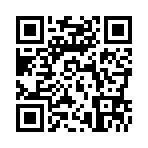 Государственную услугу предоставляет Минобрнауки РоссииРезультат государственной услуги:создание диссертационного совета; создание объединенного диссертационного совета;внесение изменений в состав диссертационного совета;исправление допущенных опечаток и ошибок в выданных в результате предоставления государственной услуги документах.За предоставлением услуги можно обратиться:в Минобрнауки России;на Единый портал государственных и муниципальных услуг.Документы, представляемые заявителем, Документы и сведения, получаемые в рамках межведомственного взаимодействия:Срок предоставления услуги: 152 рабочих дня в случае подачи заявления и документов в электронном видеДокументы и сведения, получаемые в рамках межведомственного взаимодействия:Срок предоставления услуги: 152 рабочих дня в случае подачи заявления и документов в электронном видеДокументы и сведения, получаемые в рамках межведомственного взаимодействия:Срок предоставления услуги: 152 рабочих дня в случае подачи заявления и документов в электронном видеДокументы и сведения, получаемые в рамках межведомственного взаимодействия:Срок предоставления услуги:22 рабочих дня в случае подачи заявления и документов в электронном виде№ п.п.Способ подачи заявления и документов и требования к нимСпособ подачи заявления и документов и требования к нимСпособ подачи заявления и документов и требования к нимЧекбокс№ п.п.Подуслуга «Создание диссертационного совета»Подуслуга «Создание диссертационного совета»Подуслуга «Создание диссертационного совета»Чекбокс№ п.п.Минобрнауки РоссииЕПГУЕПГУЧекбокс1.Ходатайство о выдаче разрешения на создание на базе заявителя диссертационного советаХодатайство о выдаче разрешения на создание на базе заявителя диссертационного советаХодатайство о выдаче разрешения на создание на базе заявителя диссертационного совета1.Заполняется и распечатывается электронная форма заявления, подписываемая заявителем собственноручно, заверяется печатьюЗаполняется и распечатывается электронная форма заявления, подписываемая заявителем собственноручно, заверяется печатьюЗаполняется электронная форма заявления с использованием УКЭП (УНЭП)2.Информация о заявителе, на базе которого создается диссертационный советИнформация о заявителе, на базе которого создается диссертационный советИнформация о заявителе, на базе которого создается диссертационный совет2.Заполняется и распечатывается электронная форма, подписываемая заявителем собственноручно, заверяется печатью Заполняется и распечатывается электронная форма, подписываемая заявителем собственноручно, заверяется печатью ЛК ЕСИА, является частью заявления3.Сведения о каждом кандидате в члены диссертационного советаСведения о каждом кандидате в члены диссертационного советаСведения о каждом кандидате в члены диссертационного совета3.Заполняется и распечатывается электронная форма, подписываемая заявителем собственноручно, заверяется печатьюЗаполняется и распечатывается электронная форма, подписываемая заявителем собственноручно, заверяется печатьюЛК ЕСИА, является частью заявления4.Согласование учредителяСогласование учредителяСогласование учредителя4.ОригиналОригиналЭлектронный документ (скан-копия)Нет№ п.п.Способ подачи заявления и документов и требования к нимСпособ подачи заявления и документов и требования к нимСпособ подачи заявления и документов и требования к нимЧекбокс№ п.п.Подуслуга «Создание объединенного диссертационного совета»Подуслуга «Создание объединенного диссертационного совета»Подуслуга «Создание объединенного диссертационного совета»ЧекбоксМинобрнауки РоссииЕПГУЕПГУ1.Ходатайство о выдаче разрешения на создание на базе заявителя диссертационного советаХодатайство о выдаче разрешения на создание на базе заявителя диссертационного советаХодатайство о выдаче разрешения на создание на базе заявителя диссертационного совета1.Заполняется и распечатывается электронная форма заявления, подписываемая заявителем собственноручно, заверяется печатьюЗаполняется и распечатывается электронная форма заявления, подписываемая заявителем собственноручно, заверяется печатьюЗаполняется электронная форма заявления с использованием УКЭП (УНЭП)2.Информация о заявителе, на базе которого создается диссертационный советИнформация о заявителе, на базе которого создается диссертационный советИнформация о заявителе, на базе которого создается диссертационный совет2.Заполняется и распечатывается электронная форма, подписываемая заявителем собственноручно, заверяется печатью Заполняется и распечатывается электронная форма, подписываемая заявителем собственноручно, заверяется печатью ЛК ЕСИА, является частью заявления3.Сведения о каждом кандидате в члены диссертационного советаСведения о каждом кандидате в члены диссертационного советаСведения о каждом кандидате в члены диссертационного совета3.Заполняется и распечатывается электронная форма, подписываемая заявителем собственноручно, заверяется печатьюЗаполняется и распечатывается электронная форма, подписываемая заявителем собственноручно, заверяется печатьюЛК ЕСИА, является частью заявления4.Согласование учредителяСогласование учредителяСогласование учредителя4.ОригиналОригиналЭлектронный документ (скан-копия) 5.Соглашение организаций об участии в объединенном диссертационном советеСоглашение организаций об участии в объединенном диссертационном советеСоглашение организаций об участии в объединенном диссертационном совете5.ОригиналОригиналЭлектронный документ (скан-копия)Нет№ п.п.Способ подачи заявления и документов и требования к нимСпособ подачи заявления и документов и требования к нимСпособ подачи заявления и документов и требования к нимЧекбокс№ п.п.Подуслуга «Внесение изменений в состав диссертационного совета»Подуслуга «Внесение изменений в состав диссертационного совета»Подуслуга «Внесение изменений в состав диссертационного совета»Чекбокс№ п.п.Минобрнауки РоссииЕПГУЕПГУЧекбокс1.Ходатайство об изменении состава диссертационного советаХодатайство об изменении состава диссертационного советаХодатайство об изменении состава диссертационного совета1.Заполняется и распечатывается электронная форма заявления, подписываемая заявителем собственноручно, заверяется печатьюЗаполняется и распечатывается электронная форма заявления, подписываемая заявителем собственноручно, заверяется печатьюЗаполняется электронная форма заявления с использованием УКЭП (УНЭП)2.Сведения о каждом кандидате в члены диссертационного советаСведения о каждом кандидате в члены диссертационного советаСведения о каждом кандидате в члены диссертационного совета2.Заполняется и распечатывается электронная форма заявления, подписываемая заявителем собственноручно, заверяется печатьюЗаполняется и распечатывается электронная форма заявления, подписываемая заявителем собственноручно, заверяется печатьюЛК ЕСИА, является частью заявленияНет№ п.п.Способ подачи заявления и документов и требования к нимСпособ подачи заявления и документов и требования к нимСпособ подачи заявления и документов и требования к нимЧекбокс№ п.п.Подуслуга «Исправление допущенных опечаток и ошибок в выданных в результате предоставления государственной услуги документах»Подуслуга «Исправление допущенных опечаток и ошибок в выданных в результате предоставления государственной услуги документах»Подуслуга «Исправление допущенных опечаток и ошибок в выданных в результате предоставления государственной услуги документах»Чекбокс№ п.п.Минобрнауки РоссииЕПГУЕПГУЧекбокс1.ЗаявлениеЗаявлениеЗаявление1.Заполняется и распечатывается электронная форма заявления, подписываемая заявителем собственноручноЗаполняется и распечатывается электронная форма заявления, подписываемая заявителем собственноручноЗаполняется электронная форма заявления с использованием УКЭП (УНЭП)Нет